梅州平远河岭嶂县级森林公园经营范围调整基本情况和有关附图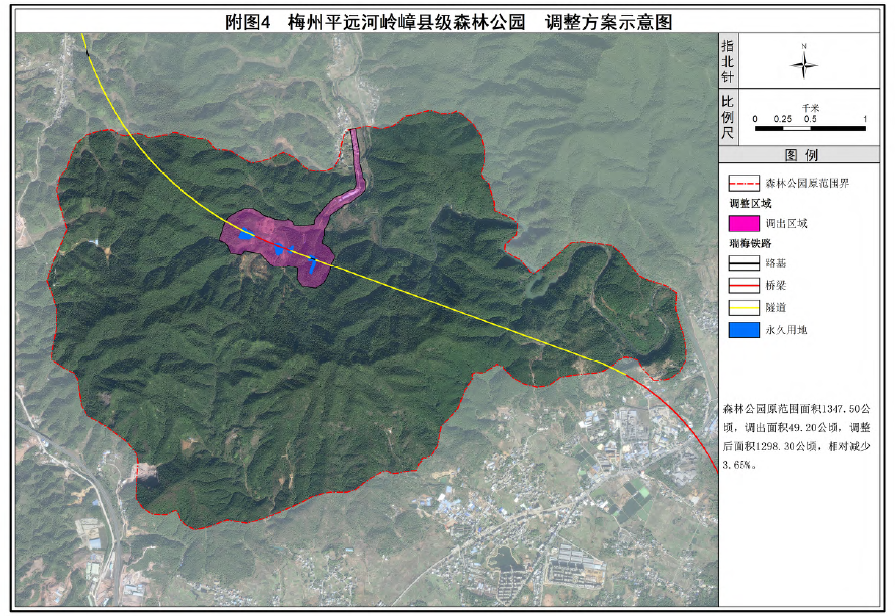 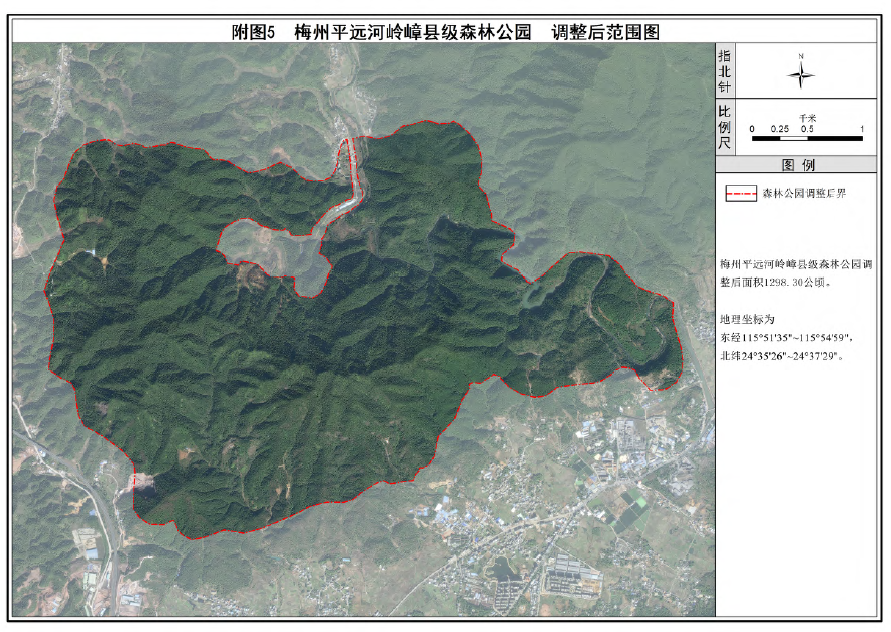 序号名称地理位置调整原因调整前面积（公顷）调整后面积（公顷）申报单位1梅州平远河岭嶂县级森林公园平远县大柘镇、河头镇、中行镇国家重点建设项目-新建金至梅州铁路（广东段）项目1347.501298.30平远县林业局